25.11.2021  № 2103О внесении изменений в постановление администрации города Чебоксары от 28.12.2018 № 2584В соответствии с Земельным кодексом Российской Федерации, Федеральным законом от 06.10.2003 № 131-ФЗ «Об общих принципах организации местного самоуправления в Российской Федерации», Уставом муниципального образования города Чебоксары – столицы Чувашской Республики, принятым решением Чебоксарского городского Собрания депутатов от 30.11.2005 № 40, администрация города Чебоксары п о с т а н о в л я е т: 1. Внести в административный регламент предоставления муниципальной услуги «Предоставление земельных участков, находящихся в муниципальной собственности, либо государственная собственность на которые не разграничена, на торгах», утвержденный постановлением администрации города Чебоксары от 28.12.2018 № 2584, следующие изменения: 1.1. В пункте 4 подраздела 2.10 раздела II слова «отсутствуют сведения о технических условиях подключения (технологического присоединения) объектов к сетям инженерно-технического обеспечения» заменить словами «отсутствует информация о возможности подключения (технологического присоединения) объектов капитального строительства к сетям инженерно-технического обеспечения (за исключением сетей электроснабжения)».1.2. В разделе III:пункт 5 подраздела 3.1 изложить в следующей редакции: «5) получение информации о возможности подключения (технологического присоединения) объектов капитального строительства к сетям инженерно-технического обеспечения (за исключением сетей электроснабжения) и подготовка пакета документов для проведения аукциона;»;пункт 3.1.5 подраздела 3.1 изложить в следующей редакции «3.1.5. Получение информации о возможности подключения (технологического присоединения) объектов капитального строительства к сетям инженерно-технического обеспечения (за исключением сетей электроснабжения), и подготовка пакета документов для проведения аукционаОснованием для начала административной процедуры является получение в рамках межуровневого и межведомственного взаимодействия документов, указанных в подразделе 2.7. Административного регламента, и отсутствие оснований для отказа в предоставлении муниципальной услуги.Специалист Сектора в течение 3 рабочих дней с момента получения выписки из ЕГРН об объекте недвижимости (земельном участке) готовит и направляет правообладателям сетей инженерно-технического обеспечения (за исключением сетей электроснабжения) запрос о представлении информации, о возможности подключения (технологического присоединения) объектов капитального строительства к сетям инженерно-технического обеспечения (за исключением сетей электроснабжения). Указанная информация подлежит представлению в орган местного самоуправления в течение 5 рабочих дней со дня, следующего за днем получения такого запроса. В течение 2 рабочих дней со дня получения указанной информации специалист Сектора готовит и передает на подписание заместителю начальника управления архитектуры и градостроительства – главному архитектору города градостроительный план земельного участка, и заместитель начальника управления архитектуры и градостроительства – главный архитектор города в течение 1 рабочего дня подписывает градостроительный план земельного участка.После подписания градостроительного плана земельного участка главным архитектором города специалист Сектора в течение 1 рабочего дня направляет сформированный пакет документов в Чебоксарский городской комитет по управлению имуществом (далее по тексту – Горкомимущество либо Организатор аукциона) для проведения торгов. Результатом административной процедуры является направление сформированного пакета документов на земельный участок в Горкомимущество для проведения торгов.»;в абзаце десятом пункта 3.1.6 подраздела 3.1 слова «о технических условиях подключения (технологического присоединения) объекта капитального строительства к сетям инженерно-технического обеспечения, предусматривающих предельную свободную мощность существующих сетей, максимальную нагрузку и сроки подключения объекта капитального строительства к сетям инженерно-технического обеспечения, о сроке действия технических условий, о плате за подключение (технологическое присоединение) на дату опубликования указанного извещения (за исключением случаев, если в соответствии с основным видом разрешенного использования земельного участка не предусматривается строительство здания, сооружения)» заменить словами «о возможности подключения (технологического присоединения) объектов капитального строительства к сетям инженерно-технического обеспечения (за исключением сетей электроснабжения) (за исключением случаев, если в соответствии с основным видом разрешенного использования земельного участка не предусматривается строительство здания, сооружения)».2. Настоящее постановление вступает в силу со дня его официального опубликования.3. Контроль за выполнением настоящего постановления возложить на заместителя главы администрации города по вопросам архитектуры и градостроительства – начальника управления архитектуры и градостроительства Кучерявого И.Л.И.о. главы администрации города Чебоксары                				      А.Н. ПетровЧăваш РеспубликиШупашкар хулаАдминистрацийěЙЫШĂНУ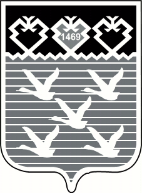 Чувашская РеспубликаАдминистрациягорода ЧебоксарыПОСТАНОВЛЕНИЕ